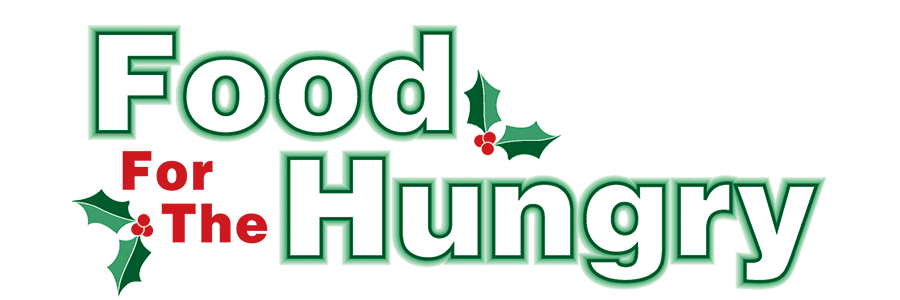 FOR IMMEDIATE RELEASEContact for Press Release 
Food For The Hungry Marketing Director
Katelynn Mast
740-485-9907
katmabe@mvnu.eduContact For Fredericktown Christmas Walk
Cecelia McClelland
740-507-7169
ceceliamc@hotmail.comNovember 28, 2022HEADLINE: It will be a Country Christmas this year to celebrate the 22nd Annual Fredericktown Christmas Walk and Charity AuctionThe 22nd Annual Fredericktown Christmas Walk and Charity Auction will happen on Saturday, Dec. 3rd from 3 p.m–-7 p.m. Fredericktown welcomes all of Knox County and surrounding areas to come enjoy a fun and family-friendly event. Donations and proceeds from the Fredericktown Christmas Walk and Auction will go toward the support of Food For The Hungry, Fredericktown Interchurch, Fredericktown Salvation Army, and the Fredericktown Community Relief Fund. The Country Christmas theme this year will be represented by a traditional winter scene and featured on our annual ornament. Ornaments may be purchased in advance by contacting Joely Leply at TD Landscape and on the day of the event at the craft/vendor exhibits inside the Presbyterian Church.Sign up for the annual 5K run and walk at the link on the Fredericktown Annual Christmas Walk and Auction Facebook page. The race will begin at the Gazebo at 2:30 p.m. and will end at the Gazebo for the official lighting of the Christmas tree.Two auctions will take place this year for twice the fun and goodies—an in-person auction and a virtual auction! The in-person auction will be held in the newly renovated Council Chambers (formerly Senior Citizen Building).This will be a scrumptious food auction. Donations can be dropped off between 12 p.m. and 3 p.m. Dec. 3rd, at the Council Chambers.Due to the success of the virtual auction, it will be offered again this year from December 3rd until December 10th at 11:59 p.m. Your quality donations are needed to make this a success. Families, friends, neighbors, churches and organizations are encouraged to partner to create baskets, service offerings, and gift certificates to donate. Please drop off your items at 15049 Cassell Rd, Fredericktown, November 29th through December 1st, 8 a.m.–8 p.m. We invite the community to spend the rest of the day wandering down Main Street to find ice sculptures, a gingerbread house contest, and Santa Clause with a few of his favorite reindeer! You can find crafts and vendors inside the Fredericktown Presbyterian Church. It will be a great time to buy Christmas presents and to show support for local businesses. Also, plan on taking a wagon ride down to Sockman Park to view Christmas lights! Find more information on our Facebook page: Fredericktown Annual Christmas Walk and Auction or on Instagram @fredericktownchristmaswalk. As we get closer to the event, please check out the Facebook page for any changes or updates.For more information about this event, or to donate/volunteer for Food For The Hungry, visit www.FoodForTheHungryCares.org or contact FFTH Executive Director Lisa Mazarri at 740-398-0569.###  